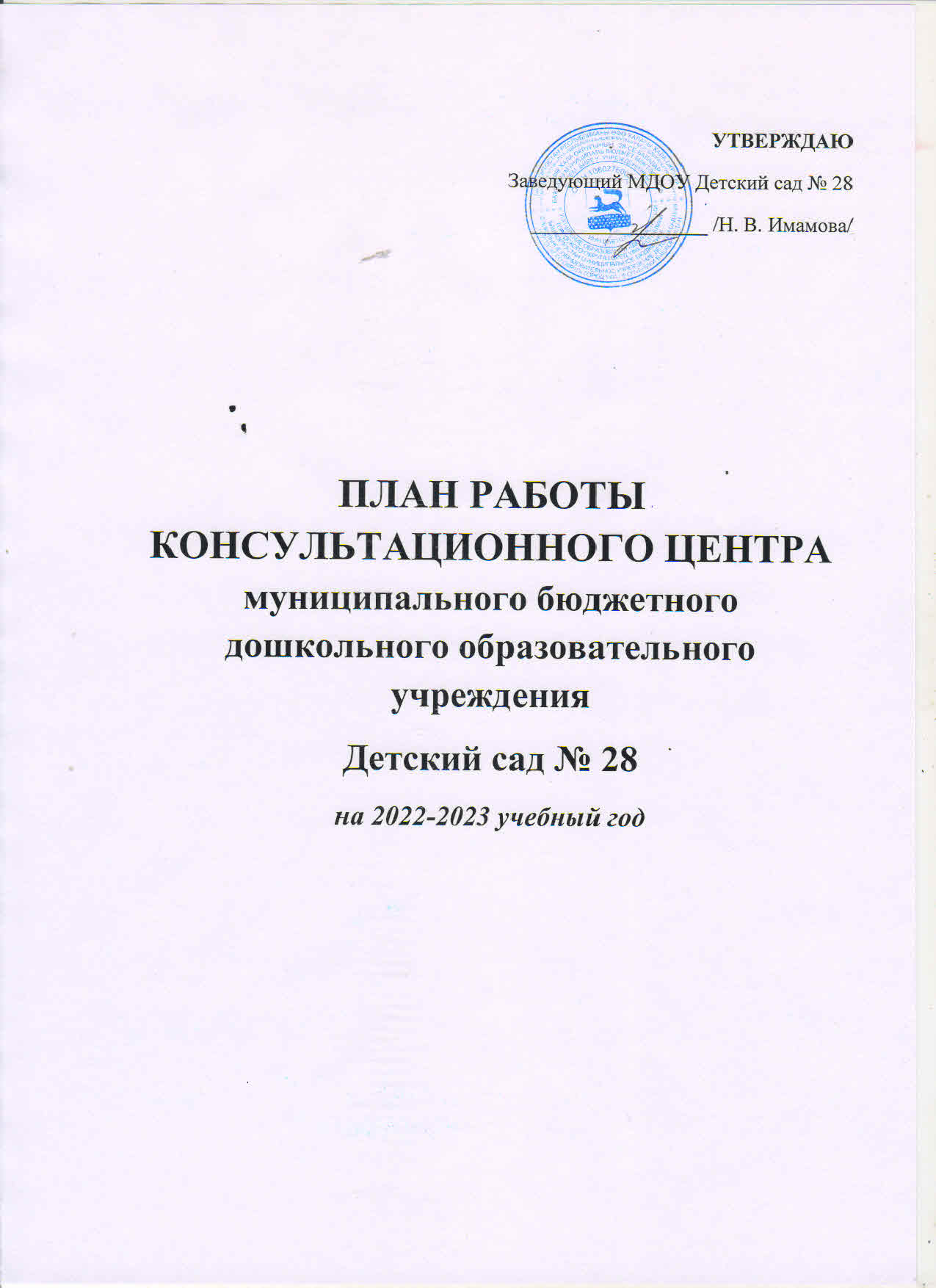 Цели и задачи работы консультационного пунктаЦель: обеспечение доступности дошкольного образования, обеспечение единства и преемственности семейного и общественного воспитания, повышение педагогической компетентности родителей (законных представителей), воспитывающих детей дошкольного возраста на дому, в том числе детей с ограниченными возможностями здоровья.Задачи:- оказывать консультативную помощь родителям (законным представителям) и повышатьих психолого-педагогическую компетентность в вопросах воспитания, обучения и развития ребенка;- оказывать диагностическую, психолого-педагогическую  и методическую помощь родителям и детям,  в том числе, не посещающим дошкольные образовательные учреждения;- содействовать социализации  детей раннего  возраста,  не посещающих образовательные учреждения;- информировать родителей (законных представителей), об учреждениях системы образования, которые оказывают квалифицированную помощь ребенку в соответствии с его индивидуальными особенностями.Принципы деятельности консультационного пункта:Принцип конфиденциальности: информация об особенностях ребенка и его семье не разглашается без согласия родителей;Принцип комплексности: работа с ребенком и его семьей осуществляется командой специалистов разного профиля;Принцип научности: информация, предоставляемая учреждением должна быть достоверной и иметь научную основу;Принцип доступности: вся информация для родителей дается в доступной форме без использования излишней терминологии.Тематика консультаций консультационного центраМБДОУ Детский сад № 28Тема консультацииВремя проведенияФорма проведения 
Ответственные специалисты 
Мониторинг семей микрорайона, имеющих детей, не посещающих детский сад и нуждающихся в педагогическом сопровожденииАвгуст -сентябрь,  2022Объявление в поликлинике, на сайте ДОУ.Старший воспитатель,Учитель – логопедПедагог-психологФормирование списков семей посещающих консультативный пункт.Утверждение плана работы консультативного пункта на 2022 – 2023 учебный год, графика работы специалистов.Сентябрь,  2022 годСбор информации о семьях, дети из которых не посещают ДОУ, заполнение заявлений.Старший воспитатель,Учитель – логопед, педагог - психологОрганизационное родительское собраниеЗнакомство с детским учреждением, родителями и детьми.Консультация: «Этот  удивительный ранний возраст»13.09. 2022 г.17.00Организационное собраниеГрупповая консультацияЗаведующий
Старший воспитательУчитель – дефектологЛомакина З.В.«Ах,  какие малыши в гости к нам пришли»27.09.2022Совместное развлечение для детей и родителейУзкие специалисты.«Как правильно приучать ребенка к горшку?»04.10.2022Текстовая консультация на сайте ДОУПедагог - психолог«Осень,  осень, в гости просим!»11.10.2022Совместное развлечение для детей и родителейИнструктор по  ФИЗО, муз.рук«В гостях у сказки»25.10.2022Совместное развлечение для детей и родителейМуз.рук«Мои любимые игрушки»01.11.2022Совместное развлечение для детей и родителейПедагог-психолог«Роль  подражания в развитии детей раннего  возраста»15.11.2022Текстовая консультация на сайте ДОУПедагог - психолог«Музыкальная карусель»29.11.2022Совместное развлечение для детей и родителейМузыкальный руководитель «Веселые старты для малышей»06.12.2022Совместное развлечение для детей и родителейИнструктор по  ФИЗО.«Дорогами сказок:чтопочитать ребенку дома?»13.12.2022Текстовая консультация на сайте ДОУСтарший воспитатель«Здравствуй, елочка!» (Новогодний праздник для малышей)20.12.2022Совместное развлечение для детей и родителейСпециалисты КЦ «Формирование понимание речи и стимуляция речевой активности у детей раннего  возраста»17.01.2023Текстовая консультация на сайте ДОУУчитель - логопед«Зима морозная»24.01.2023Совместное развлечение для детей и родителейИнструктор по ФИЗО«Кто, кто  в теремочке живет»07.02.2023Совместное развлечение для детей и родителейПедагог-психолог«Почему ребёнок раннего  возраста так любит  двигаться?»14.02.2023Текстовая консультация на сайте ДОУИнструктор по ФИЗО«Мой веселый звонкий мяч»21.02.2023Совместное развлечение для детей и родителейИнструктор по ФИЗО«Весна пришла!»14.03.2023Совместное развлечение для детей и родителейИнструктор по ФИЗО«Любознательность ребенка и как правильно  удовлетворять эту потребность?»21.03.2023Текстовая консультация на сайте ДОУПедагог-психолог«Волшебное тесто»28.03.2023Мастер-классСтарший воспитатель«Солнышко, солнышко, золотое донышко!»04.04.2023Совместное развлечение для детей и родителейИнструктор по ФИЗО«Зачем крохе рисовать?»11.04.2023Текстовая консультация на сайте ДОУСтарший воспитатель.«Прилетели птички -  птички - невелички»18.04.2023Совместное развлечение для детей и родителейИнструктор по ФИЗО«Играем дома: Игры с песком»16.05.2023Текстовая консультация на сайте ДОУУчитель – дефектолог Миронова Ю.С.«Выпускной для малышей»23.05.20223Совместное развлечение для детей и родителейСпециалисты КЦИндивидуальные консультации  по запросу родителейС сентября по  майИндивидуальное диагностическое занятие с последующей консультациейСпециалисты КЦ